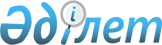 "Курчатов қаласының 2009 жылға арналған бюджеті туралы" 2008 жылғы 26     желтоқсандағы № 14/101-IV шешімге өзгертулер мен толықтырулар енгізу туралы
					
			Күшін жойған
			
			
		
					Шығыс Қазақстан облысы Курчатов қалалық мәслихатының 2009 жылғы 23        сәуірдегі N 18/133-IV шешімі. Шығыс Қазақстан облысы Әділет департаментінің Курчатов қаласындағы Әділет басқармасында 2009 жылғы 30 сәуірде N 5-3-72   тіркелді. Шешімнің қабылдау мерзімінің өтуіне байланысты қолдану тоқтатылды - Шығыс Қазақстан облысы Курчатов қалалық мәслихаты аппаратының 2010 жылғы 15 қаңтардағы N 5 хатымен

      Ескерту. Шешімнің қабылдау мерзімінің өтуіне байланысты қолдану тоқтатылды - Шығыс Қазақстан облысы Курчатов қалалық мәслихаты аппаратының 2010.01.15 N 5 хатымен.      Қазақстан Республикасының 2008 жылғы 04 желтоқсандағы № 95-IV Бюджеттік кодексінің 109 бабына, «Қазақстан Республикасындағы жергілікті мемлекеттік басқару және өзін-өзі басқару туралы» Қазақстан Республикасының 2001 жылғы 23 қаңтардағы № 148 Заңының 6 бабы 1 тармағы 1) тармақшасына, «2009 жылға арналған облыстық бюджет туралы» 2008 жылғы 19 желтоқсандағы № 10/129-IV шешімге өзгерістер мен толықтырулар енгізу туралы» Шығыс Қазақстан облыстық мәслихатының 2009 жылғы 17 сәуірдегі № 13/153-IV шешіміне (нормативтік құқықтық кесімдерді мемлекеттік тіркеудің тізіліміне 2497 нөмірімен 2009 жылғы 27 сәуірде тіркелді) сәйкес Курчатов қалалық мәслихаты ШЕШІМ ҚАБЫЛДАДЫ:



      1. «Курчатов қаласының 2009 жылға арналған бюджеті туралы» 2008 жылғы 26 желтоқсандағы № 14/101-IV шешіміне (нормативтік құқықтық кесімдерді мемлекеттік тіркеудің Тізіліміне 5-3-64 нөмірімен 2009 жылдың 06 қаңтарында тіркелген, «Дидар» газетінің 2009 жылғы 15 қаңтардағы № 4, «Рудный Алтай» газетінің 2009 жылғы 15 қаңтардағы № 4-5 сандарында жарияланған) «Курчатов қаласының 2009 жылға арналған бюджеті туралы» 2008 жылғы 26 желтоқсандағы № 14/101-IV шешімге өзгертулер мен толықтырулар енгізу туралы» (нормативтік құқықтық кесімдерді мемлекеттік тіркеудің тізіліміне 5-3-67 нөмірімен 2009 жылғы 25 ақпанда тіркелген, «Дидар» газетінің 2009 жылғы 3 наурыздағы № 27-28, «Рудный Алтай» газетінің 2009 жылғы 3 наурыздағы № 30 сандарында жарияланған) 2009 жылғы 19 ақпандағы № 16/118-IV шешіміне енгізілген өзгертулер мен толықтыруларға сәйкес мынадай өзгертулер мен толықтырулар енгізілсін:

      1) 1 тармақ мынадай редакцияда жазылсын:



      «Курчатов қаласының 2009 жылға арналған бюджеті 1 қосымшаға сәйкес мынадай көлемде бекітілсін:

      1) кірістер – 707144 мың теңге, соның ішінде:

      салықтық түсімдерден – 389581 мың теңге;

      салықтық емес түсімдерден – 1893 мың теңге;

      негізгі капиталды сатудан түскен түсімдерден – 10568 мың теңге;

      трансферттер түсімдері – 305102 мың теңге;

      2) шығындар – 711555,2 мың теңге;

      3) таза бюджеттік несиелендіру – 0, соның ішінде:

      бюджеттік несиелер – 0;

      бюджеттік несиелерді жабу – 0;

      4) қаржылық активтермен операциялар бойынша сальдо – -202 мың теңге;

      қаржылық активтерді сатып алу – 0 мың теңге;

      мемлекеттік қаржылық активтерді сатудан түскен түсімдер – 202 мың теңге;

      5) бюджет (профицит) тапшылығы - -4209,2 мың теңге;

      6) бюджет тапшылығын (профицитін) қаржыландыру – 4209,2 мың теңге».



      2) 9 тармақта:

      «27487 мың теңге» саны «26184 мың теңге» санына ауыстырылсын;

      «26366 мың теңге» саны «27335 мың теңге» санына ауыстырылсын;

      «180 мың теңге» саны «210 мың теңге» санына ауыстырылсын;



      3) 9-2 тармақ мынадай мазмұнда толықтырылсын.

      «9-2. 2009 жылға арналған қалалық бюджетте республикалық бюджет есебінен өңірлік жұмыспен қамту және кадрларды қайта даярлау стратегиясын іске асыру шеңберінде мынадай іс-шараларды қаржыландыру үшін ағымдағы мақсатты трансферттер қарастырылсын:

      8086 мың теңге – әлеуметтік жұмыс орындары бағдарламаларын кеңейтуге және жастар тәжірибесіне;

      65700 мың теңге - өңірлік жұмыспен қамту және кадрларды қайта даярлау стратегиясын іске асыру шеңберінде инженерлік-коммуникациялық инфрақұрылымдарды жөндеуге және елді мекендерді абаттандыруға;

      53681 мың теңге - өңірлік жұмыспен қамту және кадрларды қайта даярлау стратегиясын іске асыру шеңберінде мәдениет объектілерін күрделі, ағымды жөндеуге;

      8561 мың теңге - өңірлік жұмыспен қамту және кадрларды қайта даярлау стратегиясын іске асыру шеңберінде маңызы бар аудандық автомобиль жолдарын ұстауға және қала көшелерін жөндеуге;



      4) 1, 2 қосымшалар осы шешімнің 1, 2 қосымшаларына сай жаңа редакцияда жазылсын.



      2. Осы шешім 2009 жылғы 1 қаңтардан бастап қолданысқа енгізіледі.

      

      

      Сессия төрағасы, Курчатов қалалық

      мәслихатының хатшысы                              Ш. ТӨЛЕУТАЕВ

Курчатов қалалық мәслихатының

18 сессиясының

2009 жылғы 23 сәуірдегі

№ 18/133–ІV шешіміне

1 қосымша



Курчатов қалалық мәслихатының

14 сессиясының

2008 жылғы 26 желтоқсандағы

№ 14/101–ІV шешіміне

1 қосымша 

Курчатов қаласының 2009 жылға арналған анықталған бюджеті

Курчатов қалалық мәслихатының

18 сессиясының

2009 жылғы 23 сәуірдегі

№ 18/133–ІV шешіміне

2 қосымша

  

Курчатов қалалық мәслихатының

14 сессиясының

2008 жылғы 26 желтоқсандағы

№ 14/101–ІV шешіміне

2 қосымша 

Заңды тұлғалардың жарғылық капиталын ұлғайту немесе

      қалыптастыруға және 2009 жылға арналған қалалық бюджеттің

      бағдарламаларға бөлінген, бюджеттік инвестициялық

      жобаларды (бағдарламаларды) жүзеге асыруға бағытталған

      бюджеттік даму бағдарламаларының тізімі 

      

      Экономика және бюджеттік

      жоспарлау бөлімінің бастығы                    Т. ЕЛЬНИКОВА
					© 2012. Қазақстан Республикасы Әділет министрлігінің «Қазақстан Республикасының Заңнама және құқықтық ақпарат институты» ШЖҚ РМК
				санатсанатСыныпСыныпшаЕрек

шелікКірістер атауысомасы

(мың теңге)1Кірістер707144,01Салықтық түсімдер389581,001Табыс салығы140888,02Жеке табыс салығы140888,001Төлем көзінен салық салынатын табыстардан ұсталатын жеке табыс салығы132106,002Төлем көзінен салық салынбайтын табыстардан ұсталатын жеке табыс салығы8155,003Қызметін біржолғы талон бойынша жүзеге асыратын жеке тұлғалардан алынатын жеке табыс салығы488,004Төлем көзінен салық салынатын шетелдік азаматтар табыстарынан ұсталатын жеке табыс салығы139,003Әлеуметтік салық143855,01Әлеуметтік салық143855,001Әлеуметтік салық143855,004Меншікке салынатын салықтар83078,01Мүлікке салынатын салықтар51154,001Заңды тұлғалардың және жеке кәсіпкерлердің мүлкіне салынатын салық50298,002Жеке тұлғалардың мүлкіне салынатын салық856,03Жер салығы24643,002Елді мекендер жерлеріне жеке тұлғалардан алынатын жер салығы2115,008Елді мекендер жерлеріне заңды тұлғалардан, жеке кәсіпкерлерден, жеке нотариустар мен адвокаттардан алынатын жер салығы22528,04Көлік құралдарына салынатын салық7281,001Заңды тұлғалардан көлік құралдарына салынатын салық2829,002Жеке тұлғалардан көлік құралдарына салынатын салық4452,005Тауарларға, жұмыстарға және қызметтерге салынатын ішкі салықтар19973,02Акциздер988,096Заңды және жеке тұлғалар бөлшек саудада өткізетін, сондай-ақ өзінің өндірістік мұқтаждарына пайдаланатын бензин (авиациалықты қоспағанда)885,097Заңды және жеке тұлғаларға бөлшек саудада өткізетін, сондай-ақ өз өндірістік мұқтаждарға пайдаланылатын дизель отыны103,03Табиғи және басқа ресурстарды пайдаланғаны үшін түсетін түсімдер16100,015Жер учаскелерін пайдаланғаны үшін төлем16100,04Кәсіпкерлік және кәсіби қызметті жүргізгені үшін алынатын алымдар2885,001Жеке кәсіпкерлерді мемлекеттік тіркегені үшін алынатын алым153,002Жекелеген қызмет түрлерімен айналысу құқығы үшін алынатын лицензиялық алым1216,003Заңды тұлғаларды мемлекеттік тіркегені және филиалдар мен өкілдіктерді есептік тіркегені, сондай-ақ оларды қайта тіркегені үшін алым56,014Көлік құралдарын мемлекеттік тіркегені, сондай-ақ оларды қайта тіркегені үшін алым158,018Жылжымайтын мүлікке және олармен мәміле жасау құқығын мемлекеттік тіркегені үшін алынатын алым590,020Жергілікті маңызы бар және елді мекендегі жалпы пайдаланудағы автомобиль жолдарын бөлу жолағында сыртқы (көрнекі) жарнамаларды орналастырғаны үшін алынатын төлем712,008Заңдық мәнді іс-әрекеттерді жасағаны және (немесе) оған уәкілеттігі бар мемлекеттік органдар немесе лауазымды адамдар құжаттар бергені үшін алынатын міндетті төлемдер1787,01Мемлекеттік баж салығы1787,002Мемлекеттік мекемелерге сотқа берілетін талап арыздарынан алынатын мемлекеттік бажды қоспағанда, мемлекеттік баж сотқа берілетін талап арыздардан, ерекше талап ету істері арыздарынан, ерекше жүргізілетін істер бойынша арыздардан (шағымдардан), сот бұйрығын шығару туралы өтініштерден, атқару парағының дубликатын беру туралы шағымдардан, аралық (төрелік) соттардың және шетелдік соттардың шешімдерін мәжбүрлеп орындауға атқару парағын беру туралы шағымдардың, сот актілерінің атқару парағының және өзге де құжаттардың көшірмелерін қайта беру туралы шағымдардан алынады1315,004Азаматтық хал актілерін тіркегені үшін, сондай-ақ азаматтарға азаматтық хал актілерін тіркеу туралы куәліктерді және азаматтық хал актілері жазбаларын өзгертуге, толықтыруға және қалпына келтіруге байланысты куәліктерді қайтадан бергені үшін мемлекеттік баж 140,005Шетелге баруға және Қазақстан Республикасына басқа мемлекеттерден адамдарды шақыруға құқық беретін құжаттарды ресімдегені үшін, сондай-ақ осы құжаттарға өзгерістер енгізгені үшін мемлекеттік баж100,007Қазақстан Республикасы азаматтығын алу, Қазақстан Республикасының азаматтығын қалпына келтіру және Қазақстан Республикасы азаматтығын тоқтату туралы құжаттарды ресімдегені үшін мемлекеттік баж27,008Тұрғылықты жерін тіркегені үшін алынатын мемлекеттік баж115,009Аңшы куәлігін бергені және оны жыл сайын тіркегені үшін мемлекеттік баж12,010Жеке және заңды тұлғалардың азаматтық, қызметтік қаруының (аңшылық суық қаруды, белгі беретін қаруды, ұңғысыз атыс қаруын, механикалық шашыратқыштарды, көзден жас ағызатын немесе тітіркендіретін заттар толықтырылған аэрозольді және басқа құрылғыларды, үрлемелі қуаты 7,5 Дж-дан аспайтын пневматикалық қаруды қоспағанда және калибрі 4,5 мм-ге дейінгілерді қоспағанда) әрбір бірлігін тіркегені және қайта тіркегені үшін алынатын мемлекеттік баж18,012Қаруды және оның оқтарын сақтауға немесе сақтау мен алып жүруге, тасымалдауға, Қазақстан Республикасының аумағына әкелуге және Қазақстан Республикасынан әкетуге рұқсат бергені үшін алынатын мемлекеттік баж60,02Салықтық емес түсімдер1 893,001Мемлекеттік меншіктен түсетін кірістер1588,05Мемлекеттік меншіктегі мүлікті жалға беруден түсетін кірістер1588,004Коммуналдық меншіктегі мүлікті жалдаудан түсетін кірістер1588,006Басқа да салықтық емес түсімдер305,01Басқа да салықтық емес түсімдер305,007Жергілікті бюджеттен бұрын алынған пайдаланылмаған қаражаттарды қайтару113,009Жергілікті бюджетке басқа да салықтық емес түсімдер192,03Негізгі капиталды сатудан түсетін түсімдер10568,003Жерді және материалдық емес активтер сату10568,01Жерді сату10500,001Жер учаскелерін сатудан түскен түсімдер10500,02Материалды емес активтерді сату68,002Жер учаскелерін жалдау құқығын сатқаны үшін төлем68,04Трансферттердің түсімдері305102,002Мемлекеттік басқарудың жоғарғы тұрған органдарынан түсетін трансферттер305102,02Облыстық бюджеттен түсетін трансферттер302102,001Ағымдағы нысаналы трансферттер250181,002Нысаналы даму трансферттері42000,003Субвенциялар12921,0Функ

цио

налды топФунк

цио

налдық

жал

ғасыәкім

шілікБағ

дарлама

ларБағ

дар

лама

лар

атауыАтауыСомасы

мың теңгеІІ. Шығындар711555,21Жалпы сипаттағы мемлекеттік қызметтер55508,001Мемлекеттік басқарудың жалпы функцияларын орындайтын өкілді, атқарушы және басқа органдар43360,0112Аудан (облыстық маңызы бар қала) мәслихатының аппараты8834,0001Аудан (облыстық маңызы бар қала) мәслихатының қызметін қамтамасыз ету8834,0003Жергілікті органдардың аппараттары8834,0122Аудан (облыстық маңызы бар қаланың) әкімінің аппараты34526,0001Аудан (облыстық маңызы бар қаланың) әкімінің қызметін қамтамасыз ету34173,0003Жергілікті органдардың аппараттары33901,0009Мемлекеттік органдарды материалдық - техникалық жарақтандыру272,0002Ақпараттық жүйелер құру353,002Қаржылық қызмет8430,0452Ауданның (облыстық маңызы бар қаланың) қаржы бөлімі8430,0001Қаржы бөлімінің қызметін қамтамасыз ету8137,0003Жергілікті органдардың аппараттары8137,0003Салық салу мақсатында мүлікті бағалауды жүргізу42,0010Коммуналдық меншікті жекешелендіруді ұйымдастыру251,005Жоспарлау және статистикалық қызмет3 718,0453Ауданның (облыстық маңызы бар қаланың) экономика және бюджеттік жоспарлау бөлімі3718,0001Экономика және бюджеттік жоспарлау бөлімінің қызметін қамтамасыз ету3718,0003Жергілікті органдардың аппараттары3718,02Қорғаныс1938,001Әскери мұқтаждар1938,0122Аудан (облыстық маңызы бар қала) әкімінің аппараты1938,0005Жалпыға бірдей әскери міндетті атқару шеңберіндегі іс-шаралар1938,03Қоғамдық тәртіп, қауіпсіздік, құқықтық, сот, қылмыстық-атқару қызметі580,001Құқықтық қорғау қызметі580,0458Ауданның (облыстық маңызы бар қаланың) тұрғын үй-коммуналдық шаруашылығы, жолаушылар көлігі және автомобиль жолдары бөлімі580,0021Елді мекендерде жол жүрісі қауіпсіздігін қамтамасыз ету580,04Білім беру245880,001Мектепке дейінгі тәрбие және оқыту24875,0464Ауданның (облыстық маңызы бар қаланың) білім беру бөлімі24875,0009Мектепке дейінгі тәрбие ұйымдарының қызметін қамтамасыз ету24875,002Бастауыш, негізгі орта және жалпы орта білім беру212791,0464Ауданның (облыстық маңызы бар қаланың) білім беру бөлімі212791,0003Жалпы білім беру202399,0105Бастауыш, негізгі орта және жалпы орта білім беру мектептер, гимназиялар, лицейлер, бейіндік мектептер, мектеп-балабақшалар202399,0006Балалар үшін қосымша білім беру9945,0010Республикалық бюджеттен берілетін нысаналы трансферттердің есебінен білім берудің мемлекеттік жүйесіне оқытудың жаңа технологияларын енгізу447,009Білім беру саласындағы өзге де қызметтер8214,0464Ауданның (облыстық маңызы бар қаланың) білім беру бөлімі8214,0001Білім беру бөлімінің қызметін қамтамасыз ету6584,0003Жергілікті органдардың аппараттары6584,0005Ауданның (облыстық маңызы бар қаланың) мемлекеттік білім беру мекемелері үшін оқулықтар мен оқу-әдістемелік кешендерді сатып алу және жеткізу1630,06Әлеуметтік көмек және әлеуметтік қамсыздандыру66075,002Әлеуметтік көмек57002,0451Ауданның (облыстық маңызы бар қаланың) жұмыспен қамту және әлеуметтік бағдарламалар бөлімі57002,0002Еңбекпен қамту бағдарламасы20056,0100Қоғамдық жұмыстар9158,0101Жұмыссыздарды кәсіптік даярлау және қайта даярлау1451,0102Халықты жұмыспен қамту саласында азаматтарды әлеуметтік қорғау жөніндегі қосымша шаралар1361,0103Республикалық бюджеттен ағымдағы нысаналы трансферттер есебінен әлеуметтік жұмыс орындарын және тәжірибесі бағдарламасын кеңейту8086,0005Мемлекеттік атаулы әлеуметтік көмек2619,0011Республикалық бюджет трансферттері есебінен429,0015Жергілікті бюджет қаражаты есебінен2190,0006Тұрғын үй көмегі3742,0007Жергілікті өкілетті органдардың шешімі бойынша азаматтардың жекелеген топтарына әлеуметтік көмек27815,0010Үйден тәрбиеленіп оқытылатын мүгедек балаларды материалдық қамтамасыз ету252,0014Мұқтаж азаматтарға үйде әлеуметтік көмек көрсету999,001618 жасқа дейінгі балаларға мемлекеттік жәрдемақылар1405,0011Республикалық бюджеттен берілетін трансферттер есебінен846,0015Жергілікті бюджет қаражаты есебінен559,0017Мүгедекті оңалту жеке бағдарламасына сәйкес, мұқтаж мүгедектерді міндетті гигиеналық құралдармен қамтамасыз етуге және ымдау тілі мамандарының, жеке көмекшілердің қызмет көрсетуіне114,009Әлеуметтік көмек және әлеуметтік қамтамасыз ету салаларындағы өзге де қызметтер9073,0451Ауданның (облыстық маңызы бар қаланың) жұмыспен қамту және әлеуметтік бағдарламалар бөлімі9073,0001Жұмыспен қамту және әлеуметтік бағдарламалар бөлімінің қызметін қамтамасыз ету8871,0003Жергілікті органдардың аппараты8731,0009Мемлекеттік органдарды материалдық - техникалық жарақтандыру140,0011Жәрдемақыларды және басқа да әлеуметтік төлемдерді есептеу, төлеу мен жеткізу бойынша қызметтерге ақы төлеу202,07Тұрғын үй-коммуналдық шаруашылық168 974,001Тұрғын үй шаруашылығы45384,0458Ауданның (облыстық маңызы бар қаланың) тұрғын үй-коммуналдық шаруашылығы, жолаушылар көлігі және автомобиль жолдары бөлімі2410,0003Мемлекеттік тұрғын үй қорының сақталуын ұйымдастыру2410,0467Ауданның (облыстық маңызы бар қаланың) құрылыс бөлімі42974,0004Инженерлік коммуникациялық инфрақұрылымды дамыту және жайластыру және (немесе) сатып алуға кредит беру7280,0015Жергілікті бюджет қаражаты есебінен7280,0019Тұрғын үй салу және сатып алу35694,0015Жергілікті бюджет қаражаты есебінен35694,002Коммуналдық шаруашылығын дамыту104723,0458Ауданның (облыстық маңызы бар қаланың) тұрғын үй–коммуналдық шаруашылығы, жолаушылар көлігі және автомобиль жолдары бөлімі79999,0030Өңірлік жұмыспен қамту және кадрларды қайта даярлау стратегиясын іске асыру шеңберінде инженерлік инфрақұрылымды жөндеу және елді мекендерді көркейту79999,0027Республикалық бюджеттен берілетін трансферттер есебінен65700,0029Ауданның (облыстық маңызы бар қаланың) бюджет қаражаты есебінен14299,0467Ауданның (облыстық маңызы бар қаланың) құрылыс бөлімі24724,0005Коммуналдық шаруашылығын дамыту24724,0015Жергілікті бюджет қаражаты есебінен24724,003Елді мекендерді көркейту18867,0458Ауданның (облыстық маңызы бар қаланың) тұрғын үй-коммуналдық шаруашылығы, жолаушылар көлігі және автомобиль жолдары бөлімі18867,0015Елді мекендердегі көшелерді жарықтандыру5601,0016Елді мекендердің санитариясын қамтамасыз ету8000,0017Жерлеу орындарын күтіп ұстау және туысы жоқтарды жерлеу34,0018Елді мекендерді абаттандыру және көгалдандыру5232,08Мәдениет, спорт, туризм және ақпараттық кеңістік91446,001Мәдениет саласындағы қызмет16257,0455Ауданның (облыстық маңызы бар қаланың) мәдениет және тілдерді дамыту бөлімі16257,0003Мәдени ойын-сауық жұмысын қолдау16257,003Ақпараттық кеңістік9415,0455Ауданның (облыстық маңызы бар қаланың) мәдениет және тілдерді дамыту бөлімі7950,0006Аудандық (қалалық) кітапханалардың жұмыс істеуі4739,0007Мемлекеттік тілді және Қазақстан халықтарының басқа да тілдерін дамыту3211,0456Ауданның (облыстық маңызы бар қаланың) ішкі саясат бөлімі1465,0002Бұқаралық ақпарат құралдары арқылы мемлекеттік ақпарат саясатын жүргізу1465,0100Газеттер мен журналдар арқылы мемлекеттік ақпараттық саясат жүргізу785,0101Телерадиохабарлары арқылы мемлекеттік ақпараттық саясат жүргізу680,009Мәдениет, спорт, туризм және ақпараттық кеңістікті ұйымдастыру жөніндегі өзге де қызметтер65774,0455Ауданның (облыстық маңызы бар қаланың) мәдениет және тілдерді дамыту бөлімі3174,0001Мәдениет және тілдерді дамыту бөлімінің қызметін қамтамасыз ету3174,0003Жергілікті органдардың аппараттары3174,0456Ауданның (облыстық маңызы бар қаланың) ішкі саясат бөлімі3870,0001Ішкі саясат бөлімінің қызметін қамтамасыз ету3701,0003Жергілікті органдардың аппараттары3701,0003Жастар саясаты саласындағы өңірлік бағдарламаларды іске асыру169,0455Ауданның (облыстық маңызы бар қаланың) мәдениет және тілдерді дамыту бөлімі58730,0004Өңірлік жұмыспен қамту және кадрларды қайта даярлау стратегиясын іске асыру шеңберінде мәдениет объектілерін күрделі, ағымды жөндеу58730,0027Республикалық бюджеттен берілетін трансферттер есебінен53681,0029Ауданның (облыстық маңызы бар қаланың) бюджет қаражаты есебінен5049,010Ауыл, су, орман, балық шаруашылығы, ерекше қорғалатын табиғат аумақтар, қоршаған ортаны және жануарлар дүниесін қорғау, жер қатынастары3270,006Жер қатынастары3270,0463Ауданның (облыстық маңызы бар қаланың) жер қатынастары бөлімі3270,0001Жер қатынастары бөлімінің қызметін қамтамасыз ету3270,0003Жергілікті органдардың аппараттары3270,011Өнеркәсіп, сәулет, қала құрылысы және құрылыс қызметі3309,002Сәулет, қала құрылысы және құрылыс қызметі3309,0467Ауданның (облыстық маңызы бар қаланың) құрылыс бөлімі3309,0001Құрылыс бөлімінің қызметін қамтамасыз ету3309,0003Жергілікті органдардың аппараттары3309,012Көлік және коммуникация63971,001Автомобиль көлігі51878,0458Ауданның (облыстық маңызы бар қаланың) тұрғын үй-коммуналдық шаруашылығы, жолаушылар көлігі және автомобиль жолдары бөлімі51878,0023Автомобиль жолдарының жұмыс істеуін қамтамасыз ету51878,0015Жергілікті бюджет қаражаты есебінен51878,009Көлік және коммуникациялар саласындағы өзге де қызметтер12093,0458Ауданның (облыстық маңызы бар қаланың) тұрғын үй-коммуналдық шаруашылығы, жолаушылар көлігі және автомобиль жолдары бөлімі12093,0008Өңірлік жұмыспен қамту және кадрларды қайта даярлау стратегиясын іске асыру шеңберінде маңызы бар автомобиль жолдарын, қала және елді-мекендерді жөндеу және ұстау12093,0027Республикалық бюджеттен берілетін трансферттер есебінен8561,0029Ауданның (облыстық маңызы бар қаланың) бюджет қаражаты есебінен3532,013Басқалары10600,003Кәсіпкерлік қызметті қолдау және бәсекелестікті қорғау3513,0469Ауданның (облыстық маңызы бар қаланың) кәсіпкерлік бөлімі3513,0001Кәсіпкерлік бөлімінің қызметін қамтамасыз ету3513,0003Жергілікті органдардың аппараттары3513,009Басқалары7087,0452Ауданның (облыстық маңызы бар қаланың) қаржы бөлімі500,0012Ауданның (облыстық маңызы бар қаланың) жергілікті атқарушы органның резерві500,0100Ауданның (облыстық маңызы бар қаланың) аумағындағы табиғи және техногендік сипаттағы төтенше жағдайларды жоюға арналған ауданның (облыстық маңызы бар қаланың) жергілікті атқарушы органының төтенше резерві400,0102Соттардың шешімдері бойынша міндеттемелерді орындауға арналған ауданның (облыстық маңызы бар қаланың) жергілікті атқарушы органының резерві100,0458Ауданның (облыстық маңызы бар қаланың) тұрғын үй-коммуналдық шаруашылығы, жолаушылар көлігі және автомобиль жолдары бөлімі6587,0001Ауданның (облыстық маңызы бар қаланың) тұрғын үй-коммуналдық шаруашылығы, жолаушылар көлігі және автомобиль жолдары бөлімінің қызметін қамтамасыз ету6587,0003Жергілікті органдардың аппараттары6587,015Трансферттер4,201Трансферттер4,2452Ауданның (облыстық маңызы бар қаланың) қаржы бөлімі4,2006Нысаналы пайдаланылмаған (толық пайдаланылмаған)4,2ІІІТаза бюджеттік несиелендіру0,0Бюджеттік несиелер0,05Бюджеттік несиелерді жабуІVҚаржылық активтермен операциялар жөніндегі сальдо:-202,0Қаржылық активтерді сатып алу0,013Басқалары0,06Қаржылық активтерді сатудан мемлекетке түсетін түсімдер202,0VБюджет тапшылығы (профициті)-4209,2VІБюджет тапшылығын қаржыландыру (профицитті пайдалану)4209,2Функц.

топәкім

гербағдар

ламаАтауыИнвестициялық жобалар1Жалпы сипаттағы мемлекеттік қызметтер122Аудан (облыстық маңызы бар қала) әкімінің аппараты002Ақпараттық жүйелер құру7Тұрғын үй–коммуналдық шаруашылық467Ауданның (облыстық маңызы бар қаланың) құрылыс бөлімі019Тұрғын үй салу және сатып алу004Инженерлік–коммуникациялық инфрақұрылымды дамыту және жайластыру және (немесе) сатып алуға кредит беру005Коммуналдық шаруашылығын дамыту